Call for experiences and good pratices in the use and application of the Voluntary Guidelines for the Right to Adequate Food in the Context of National Food Security Template for submissions (approximately 1000 words in total)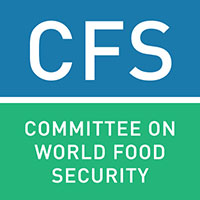 
Please use this submission form to share your experiences and good practices in the use and application of the Voluntary Guidelines for the Right to Adequate Food in the Context of National Food Security.  For the necessary background and guidance, please refer to the topic note: http://www.fao.org/fsnforum/activities/open-calls/CFS_right_to_food.You can upload the completed form to the FSN Forum (www.fao.org/fsnforum) or send it via email to fsn-moderator@fao.org.Title of the experience   Geographical coverage (E.g. national, or regional if several countries of the same region, or global if several countries in more than one region) Country(ies)/Region(s) covered by the experience (E.g. Kenya, Tanzania and Malawi) Your affiliation (Please indicate government, UN organization, civil society/NGO, private sector, academia, donor or others) How have the VGRtF been used in your context? Which specific guidelines of the VGRtF was most relevant to your experience?(E.g. VGRtF have been used to develop legislative framework on the Right to Food, with specific reference to Guideline 7) Brief description of the experience Who was involved in the experience? (Please indicate as many as relevant e.g. government, UN organization, civil society/NGO, private sector, academia, donor or others)How were those most affected by food insecurity and malnutrition involved? (E.g. participation of CSOs representing food insecure and malnourished segments of the population in all training) Main activities(E.g. training of CSOs, lawyers, parliamentarians, government) Timeframe(Please specify starting date, and ending date/or if ongoing)Results obtained/expected in the short term, with quantitative aspects where feasible (estimate of the number of people that have been or will be affected) (Please indicate the number of people that have been directly involved in activities, e.g. 6 training sessions involving 250 people)Results obtained/expected in the medium to long term, with quantitative aspects where feasible (estimate the number of people that have been or will be affected)(Please indicate the number of people that have been or are expected to be indirectly affected by activities e.g. training leading to drafting legislative framework that was adopted by parliament and has potential impact on entire population of about 5 million people)Results obtained – most significant changes to capture (Please indicate any significant change that resulted from the activities, e.g. change in the behavior of local authorities regarding the inclusion of civil society stakeholders in decision making, or the participation of vulnerable groups in the implementation of some programs, or a national ombudsperson/human rights institutions that started to include the Right to Food in their reporting, or changes in the access to justice, conflict resolution or administrative processes)What are the key catalysts that influenced the results?What are the major constraints/challenges for achieving the Right to Food?What mechanisms have been developed to monitor the Right to Food?What good practices would you recommend for successful results?Links to additional information 